Білім алушылардың ғаламторға тәуелді болуынан алдын алу бойынша педагогтарға нұсқауларБастауыш мектепте, сабақта компьютерлік дамытушылық және танымдылық ойындарын қолдану барысында, олардың мазмұндылығы қатаң тексерілуі қажет.  Компьютер алдында жұмыс жасау  іс-әрекеті қатаң бақылансын. Кіші білім алушыларына қажеттілік бойынша компьютермен 20 минуттан асырмай қолдануға болады.   Міндетті түрде компьютермен жасалған  жұмысты басқа іс-әрекетпен алмастыру қажет. Баланы сабақтан тыс іс-әрекетке белсенді қатыстыру: секцияларға, үйірмелерге. Балалның қызығушылықтарын, шығармашылық қабілеттерін дамытуды қалыптастыру. Салауатты өмір салтына баулу. Сыныптан тыс уақытта ата-аналармен белсенді серіктесу. Білім алушыладың компьютерге тәуелді болуына алдын алу тақырыбына тілдесі жүргізілсін:-ұжымдық және отбасылық тәрбиесінің маңыздылығы;-өз баласымен қарым-қатынаста болу маңыздылығы (бірлесіп жасалатын іс-әрекет);- компьютер мен ғаламторға байланысты ата-ананың тарапынан көрсетер жеке тұлғалық оң үлгісі маңызды;- компьютер ойындарын таңдарда балаға көмектің қажеттілігі, компьютер алдында уақыт өткізуді бақылауы, ұйқы алдында ойынды шектеуі, компьютерді тәрбиелік мәнінде мадақтаудың тиімді әдісі ретінде қолдануы.Оқу күннің аяғында баланың серігуі үшін уақыт беру, ол үшін компьютермен қолдану қажеті жоқ.  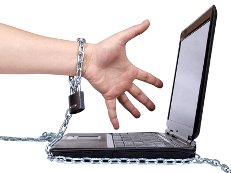 